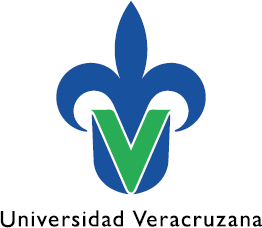 Constancia de alta de movimiento de beca profesional  Número de solicitud XXXXXXX de XXXX de 202XN.P. XXXXA QUIEN CORRESPONDAP R E S E N T EPor medio del presente hago constar que C. nombre del becario(a), es quien ejercerá la (Tipo de beca, categoría, puesto y programa) en el periodo (Fecha de inicio y fin periodo) brindando apoyo en la Dependencia (Nombre de la dependencia donde realiza las actividades), (región), ubicada en (Dirección de la Dependencia), Veracruz de Ignacio de la Llave, México.Por lo antes expuesto el (la) Becario(a) se obliga y compromete a cumplir con los valores, principios y criterios de conducta establecidos en la Universidad Veracruzana; siendo su responsabilidad el debido cumplimiento y desarrollo de sus actividades y/o proyectos encomendados, tomando en cuenta lo anterior, deberá presentarse en la Dependencia en la cual desempeñará la beca, para cumplir con las actividades que se le indiquen, en el horario que es compatible con la beca establecida de acuerdo a lo siguiente:"Lis de Veracruz: Arte, Ciencia, Luz"Cve de pagoNombre de la dependencia de pagoPlazaHorarioHorarioHorarioHorarioHorarioHorarioHorarioCve de pagoNombre de la dependencia de pagoPlazaLunesMartesMiércolesJuevesViernesSábadoDomingo(Nombre y firma del Director de la Facultad de Danza)Director de la Facultad de DanzaUniversidad VeracruzanaAcuso de recibido y acepto las condiciones establecidas en este documentoNombre y firma del becario